新編基礎科學課本第3C冊勘誤表★ 於2019年9月更新頁 碼原 文修 訂5（「2 光束和光線」第一段）我們可以用帶箭號的直線代表光傳播的路徑和方向。這條帶箭號的直線稱為光線（圖14.5）。修改字眼我們可以用帶箭號的直線代表光線，以表示光傳播的路徑和方向（圖14.5）。8（「摘要」第二點）光線是帶箭號的直線，表示光傳播的路徑和方向。修改字眼用帶箭號的直線代表光線，以表示光傳播的路徑和方向。15（「活動14.2」指引）把平面鏡正面對着本頁，然後繪出下列各圖形在鏡中的像。修改字眼並新增圖片描述如相片所示，把本頁對着平面鏡，然後繪畫下列各圖形在鏡中的像的形狀。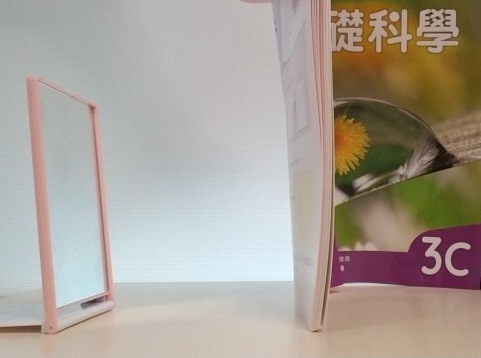 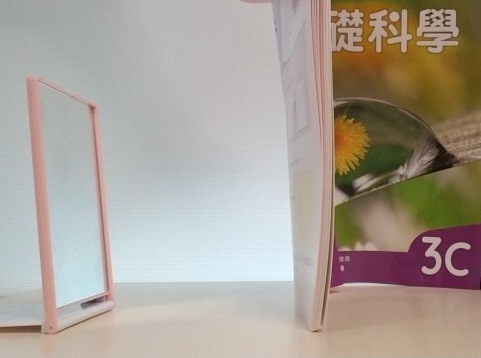 